Révision partielle des principes directeurs d’examen du prunier japonaisDocument établi par un expert de l’Union européenneAvertissement : le présent document ne représente pas les principes ou les orientations de l’UPOVLe présent document a pour objet de présenter une proposition de révision partielle des principes directeurs d’examen du prunier japonais (document TG/84/4 Corr. 2).À sa quarante-huitième session tenue à Kelowna, Colombie-Britannique (Canada), du 18 au 22 septembre 2017, le Groupe de travail technique sur les plantes fruitières (TWF) a examiné une proposition de révision partielle des principes directeurs d’examen du prunier japonais (Prunus salicina Lindl.) sur la base des documents TG/84/4 Corr. 2 et TWF/48/12 “Partial Revision of the Test Guidelines for Japanese Plum” et a proposé de réviser comme suit les principes directeurs d’examen du prunier japonais (voir le paragraphe 120 du document TWF/48/13 “Report”) :Remplacer le libellé du niveau d’expression 1 “jaune” du caractère 42 “Fruit : lavis” par “aucun” et modifier l’exemple du niveau d’expression 6 “bleu foncé”Ajouter le caractère 42 “Fruit : lavis” à l’explication existante pour les caractères 40 “Fruit : couleur de fond de l’épiderme” et 41 “Fruit : proportion de lavis” dans le chapitre 8.2 “Explications portant sur certains caractères”Les modifications proposées sont indiquées ci-dessous en surbrillance et soulignées pour les insertions, en surbrillance et biffées pour les suppressions.Proposition tendant à remplacer le libellé du niveau d’expression 1 “jaune” du caractère 42 “Fruit : lavis” par “aucun” par “aucun” et à modifier l’exemple du niveau d’expression 6 “bleu foncé”Libellé actuelNouveau libellé proposéProposition tendant à ajouter le caractère 42 “Fruit : lavis” à l’explication existante pour les caractères 40 “Fruit : couleur de fond de l’épiderme” et 41 “Fruit : proportion de lavis” dans le chapitre 8.2 “Explications portant sur certains caractères”Libellé actuelAd.  40 : Fruit : couleur de fond de l’épidermeAd.  41 : Fruit : proportion de lavisÀ observer sans la pruine.  La couleur de fond est la première couleur qui fait chronologiquement son apparition pendant le développement de l’épiderme et sur laquelle d’autres couleurs feront leur apparition sous la forme de taches, d’une macule ou d’une pruine colorée.  Ce n’est pas toujours nécessairement la surface la plus grande du fruit.  Le lavis est l’apparition dans le temps d’une deuxième pigmentation sur la couleur de fond.  La pigmentation ne couvre pas nécessairement la surface la plus petite du fruit et consiste en une distribution en plages ou en macules.Nouveau libellé proposéAd.  40 : Fruit : couleur de fond de l’épidermeAd.  41 : Fruit : proportion de lavisAd.  42 : Fruit : lavisÀ observer sans la pruine.  La couleur de fond est la première couleur qui fait chronologiquement son apparition pendant le développement de l’épiderme et sur laquelle d’autres couleurs feront leur apparition sous la forme de taches, d’une macule ou d’une pruine colorée.  Ce n’est pas toujours nécessairement la surface la plus grande du fruit.  Le lavis est l’apparition dans le temps d’une deuxième pigmentation sur la couleur de fond.  La pigmentation ne couvre pas nécessairement la surface la plus petite du fruit et consiste en une distribution en plages ou en macules.[Fin du document]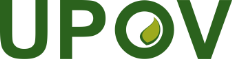 FUnion internationale pour la protection des obtentions végétalesComité de rédaction élargiGenève, 26 et 27 mars 2018TC-EDC/Mar18/2Original : anglaisDate : 1 février 201842.
(*) 
(+)VGFruit : over color of skin Fruit : lavis Frucht : Deckfarbe der Schale Fruto : color superficial de la epidermisPQ(c)yellowjaunegelbamarilloGolden Japan1orange yellowjaune orangéorangegelbamarillo anaranjadoFormosa2medium redrouge moyenmittelrotrojo medioRed Beauty3dark red rouge foncédunkelrot rojo oscuroStarking Delicious, Taiyou4purple pourprepurpurn púrpura Karari, Morettini 3555dark bluebleu foncédunkelblauazul oscuro Black Amber6blacknoirschwarznegroAngeleno742.
(*) 
(+)VGFruit : over color of skinFruit : lavis Frucht : Deckfarbe der Schale Fruto : color superficial de la epidermisPQ(c)yellow nonejaune aucungelb keineamarillo ningunoGolden Japan1orange yellowjaune orangéorangegelbamarillo anaranjadoFormosa2medium redrouge moyenmittelrotrojo medioRed Beauty3dark red rouge foncédunkelrot rojo oscuroStarking Delicious, Taiyou4purple pourprepurpurn púrpura Karari, Morettini 3555dark bluebleu foncédunkelblauazul oscuro Black Amber Laroda 6blacknoirschwarznegroAngeleno7